GREAT NECK 5K RUN/WALK & 1 MILE FUN RUN  Two Great Races for One Great EveningMardi Gras in May for Haiti FRIDAY, MAY 1, 2020 VA BCH, VA 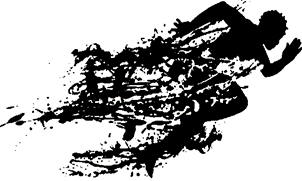 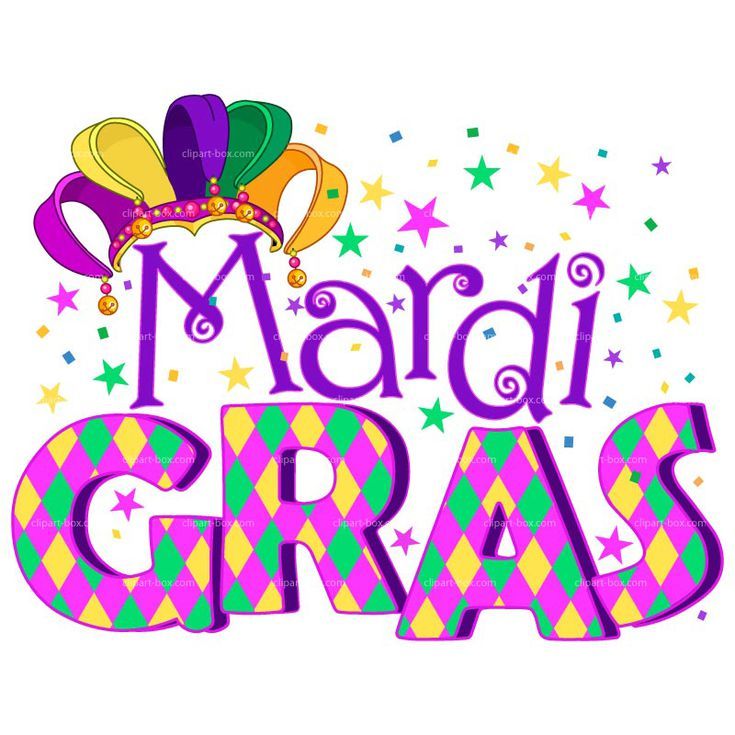 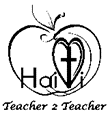 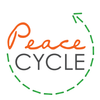 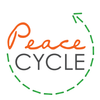 See Chart Below for Information about both racesRACE & AGESENTRY FEEREGISTRATIONTIMERACETimeCourse LocationAwards and Give A Way1 Mile Fun Run5th grade and below$5$10 on day of race5:15-5:45 pm6:00 pmRunners stay on Church propertyAll finishers receive Mardi Gras surprises!5K Run/WalkAll ages$20 Adults$15 Students $25 Adults$20 StudentsOn day or Race5:15-6:45 pm7:00 pmParticipants run through Laurel Cove NeighborhoodTimed by Tidewater StridersMedals given to:Over all top male and female winnerMen and Women (Top 3 in each age group)12 & under, 13-18, 19-29, 30-49, 50 and overAdults receive a PEACECYLE reusable multi-use bag made in Haiti from water bags.Students receive a PEACECYCLE pencil bag and lunch bag made in Haiti from water bags.PersonRaceCircle OneFirst and Last NameAgeGenderFee Circle One11 Mile Fun Run (5th grade or below)$5 Fun Run15K Run/Walk$20 Adult$15 Student21 Mile Fun Run (5th grade or below)$5 Fun Run25K Run/Walk$20 Adult$15 Student31 Mile Fun Run (5th grade or below)$5 Fun Run35K Run/Walk$20 Adult$15 Student41 Mile Fun Run (5th grade or below)$5 Fun Run45K Run/Walk$20 Adult$15 Student51 Mile Fun Run (5th grade or below)$5 Fun Run55K Run/Walk$20 Adult$15 StudentTOTALS ENTRY FEETOTALS ENTRY FEE